МИНИСТЕРСТВО НАУКИ И ВЫСШЕГО ОБРАЗОВАНИЯ РОССИЙСКОЙ ФЕДЕРАЦИИфедеральное государственное бюджетное образовательное учреждение высшего образования«КУЗБАССКИЙ ГОСУДАРСТВЕННЫЙ ТЕХНИЧЕСКИЙ УНИВЕРСИТЕТ ИМЕНИ Т.Ф.ГОРБАЧЕВА»Филиал КузГТУ в г. Белово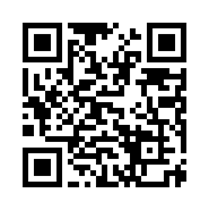 УТВЕРЖДАЮЗаместитель директора по учебной работе, совмещающая должность директора филиала Долганова Ж.А.Рабочая программа дисциплиныРегиональная экономическая безопасность  Специальность «38.05.01 Экономическая безопасность»Специализация «01 Экономико-правовое обеспечение экономической безопасности»Присваиваемая квалификация"Экономист"Формы обученияочно-заочнаягод набора 2024Белово 2024Рабочую программу составил: ст. преподаватель Лейбутина Е.В.Рабочая программа обсуждена на заседании кафедры «Экономики и информационных технологий»Протокол № 8 от «13» апреля 2024 г.Заведующий кафедрой: Верчагина И.Ю. Согласовано учебно-методической комиссией по специальности 38.05.01 «Экономическая безопасность»Протокол № 8 от «16» апреля 2024 г.Председатель комиссии: Аксененко Е.Г.        1. Перечень планируемых результатов обучения по дисциплине "Региональная экономическая безопасность", соотнесенных с планируемыми результатами освоения образовательной программыОсвоение дисциплины направлено на формирование:общепрофессиональных компетенций:ОПК-1 - Способен использовать знания и методы экономической науки, применять статистико-математический инструментарий, строить экономико-математические модели, необходимые для решения профессиональных задач, анализировать и интерпретировать полученные результаты.Результаты обучения по дисциплине определяются индикаторами достижения компетенцийИндикатор(ы) достижения:Использует знания и методы экономической науки, применяет статистико-математический инструментарий, строит экономико-математические модели, необходимые для решения профессиональных задач, анализирует и интерпретирует полученные результаты.Результаты обучения по дисциплине:Знать: методы экономической науки, способы применения статистико-математического инструментария и построения экономико-математических моделей, необходимых для решения профессиональных задач, анализа и интерпретации полученных результатов;Уметь: использовать знания и методы экономической науки, применять статистико-математический инструментарий, строить экономико-математические модели, необходимые для решения профессиональных задач, анализировать и интерпретировать полученные результаты;Владеть: знаниями и методами экономической науки, навыками применения статистико-математического инструментария, построения экономико-математических моделей, необходимых для решения профессиональных задач, навыками анализа и интерпретации полученных результатов.2. Место дисциплины "Региональная экономическая безопасность" в структуре ОПОП специалитетаДля освоения дисциплины необходимы знания умения, навыки и (или) опыт профессиональной деятельности, полученные в рамках изучения следующих дисциплин: «Экономическая безопасность», «Экономическая теория».Дисциплина входит в Блок 1 «Дисциплины (модули)» ОПОП. Цель дисциплины – получение обучающимися знаний, умений, навыков и (или) опыта профессиональной деятельности, необходимых для формирования компетенций, указанных в пункте 1.3. Объем дисциплины "Региональная экономическая безопасность" в зачетных единицах с указанием количества академических часов, выделенных на контактную работу обучающихся с преподавателем (по видам занятий) и на самостоятельную работу обучающихсяОбщая трудоемкость дисциплины "Региональная экономическая безопасность" составляет 4 зачетных единицы, 144 часа.4.  Содержание  дисциплины  "Региональная  экономическая  безопасность", структурированное по разделам (темам)4.1. Лекционные занятия4.2. Практические (семинарские) занятия4.3. Самостоятельная работа студента и перечень учебно-методического обеспечения длясамостоятельной работы обучающихся по дисциплине5. Фонд оценочных средств для проведения промежуточной аттестации обучающихся по дисциплине "Региональная экономическая безопасность", структурированное по разделам (темам)5.1. Паспорт фонда оценочных средств5.2. Типовые контрольные задания или иные материалыТекущий контроль успеваемости и промежуточная аттестация обучающихся могут проводиться как при непосредственном взаимодействии педагогического работника с обучающимися, так и с использованием ресурсов ЭИОС филиала КузГТУ, в том числе синхронного и  (или) асинхронного взаимодействия посредством сети «Интернет».5.2.1. Оценочные средства при текущей аттестацииТекущая аттестация проводится в виде 2 коллоквиумов (тестирование) и 2 контрольных работ. Примеры вопросы для коллоквиума 1 (теста):1. Состояние защищенности личности, общества и государства от внутренних и внешних угроз, которое позволяет обеспечить конституционные права, свободы, достойные качество и уровень жизни граждан, суверенитет, территориальную целостность и устойчивое развитие Российской Федерации, оборону и безопасность государства – это…национальная безопасность; экономическая безопасность; региональная экономическая безопасность; безопасность личности. 2. Прямая или косвенная возможность нанесения ущерба конституционным правам, свободам, достойному качеству и уровню жизни граждан, суверенитету и территориальной целостности, устойчивому развитию Российской Федерации, обороне и безопасности государства – это…угроза экономической безопасности; угроза национальной безопасности; угроза региональной экономической безопасности; угроза личности. 3. Под экономической безопасностью понимаетсязащищенность жизненно важных интересов личности, общества и государства от внутренних и внешних угроз; состояние защищенности личности, общества и государства от внутренних и внешних угроз, которое позволяет обеспечить конституционные права, свободы, достойные качество и уровень жизни граждан, суверенитет, территориальную целостность и устойчивое развитие Российской Федерации, оборону и безопасность государства; прямая или косвенная возможность нанесения ущерба конституционным правам, свободам, достойному качеству и уровню жизни граждан, суверенитету и территориальной целостности, устойчивому развитию Российской Федерации, обороне и безопасности государства; 4) защищенность жизненно важных интересов личности, общества и государства в экономической сфере от внутренних и внешних угроз.4. Региональную экономическую безопасность можно определить кактакое состояние социально-экономических отношений региональной экономической системы, при котором она способна эффективно противостоять всем угрозам критического характера, как внешним, так и внутренним; защищенность жизненно важных интересов личности, общества и государства в экономической сфере от внутренних и внешних угроз; прямую или косвенную возможность нанесения ущерба конституционным правам, свободам, достойному качеству и уровню жизни граждан, суверенитету и территориальной целостности, устойчивому развитию Российской Федерации, обороне и безопасности государства; защищенность жизненно важных интересов личности, общества и государства от внутренних и внешних угроз. 5. Состояние международной, национальной и региональной экономических систем, при котором они способны противодействовать всем биологическим, политическим, социальным, духовным, нравственным и культурным критическим угрозам каждой отдельной личности – это международная безопасность; экономическая безопасность; личная безопасность; национальная безопасность. 6. Такое состояние финансово-банковской системы, при которой регион может в определенных пределах гарантировать общеэкономические условия функционирования государственных учреждений власти и рыночных институтовфинансовая безопасность; промышленная безопасность; инвестиционная безопасность; социально-экономическая безопасность. 7. ….безопасность характеризуется наличием ресурсной базы, условиями, обеспечивающими интеграционные процессы, форсированностью системы воспроизводства в объективно сложившейся в регионе специализациифинансовая; производственная; инвестиционная; энергетическая. 8. Промышленная безопасность региона включает:1) энергетическую безопасность, транспортную безопасность, производственную безопасность;2) экологическую безопасность, транспортную безопасность, производственную безопасность; 3) социально-экономическую безопасность, финансовую, производственную безопасность; 4) энергетическую безопасность, транспортную безопасность, экологическую безопасность.9. Состояние защищенности национальных интересов в информационной сфере, определяемых совокупностью сбалансированных интересов личности, общества и государства – это…информационная безопасность; промышленная безопасность; инвестиционная безопасность; социально-экономическая безопасность. 10. Способность генерировать инвестиционный процесс, поддерживающий устойчивый рост и стратегическую конкурентоспособность экономики – этофинансовая безопасность; промышленная безопасность; инвестиционная безопасность; социально-экономическая безопасность. Примеры вопросы для коллоквиума 2 (теста)1. … безопасность затрагивает такие вопросы как: угрозы снижения (или недостаточного роста) доходов населения, расслоения общества на узкий круг богатых и преобладающую массу малообеспеченных граждан, достижение высокой доли во всем населении людей, живущих за чертой бедности, роста безработицы, сужения сферы бесплатности услуг отраслей социальной сферы и недоступности для многих качественных платных услуг, низкой рождаемости и высокой смертностифинансовая; промышленная; инвестиционная; социально-экономическая. Величина прожиточного минимума на душу населения и по основным социально-демографическим группам населения в целом по Российской Федерации и в субъектах Российской Федерации определяется… 1) ежегодно; 2) ежеквартально; 3) ежемесячно; 4) один раз в 10 лет. Необходимые для сохранения здоровья человека и обеспечения его жизнедеятельности минимальный набор продуктов питания, а также непродовольственные товары и услуги, стоимость которых определяется в соотношении со стоимостью минимального набора продуктов питания: 1) средний доход населения; 2) минимальная заработная плата; 3) минимальный душевой доход; 4) потребительская корзина. Основной нормативно-правовой документ, устанавливающий минимальный набор продуктов питания: 1) ФЗ «О прожиточном минимуме в РФ» от 24.10.97 №134 – ФЗ (с изменениями от 03.12.12 № 233- ФЗ); 2) Постановление Правительства РФ от 28.01.2013 № 54 «Об утверждении методических рекомендаций по определению потребительской корзины для основных социально-демографических групп населения в субъектах Российской Федерации»; 3) Приказ Министерства здравоохранения и социального развития Российской Федерации от 2 августа . № 593н «Об утверждении рекомендаций по рациональным нормам потребления пищевых продуктов, отвечающим современным требованиям здорового питания»; 4) Приложение к Приказу Министерства здравоохранения и социального развития Российской Федерации от 2 августа . № 593н «Об утверждении рекомендаций по рациональным нормам потребления пищевых продуктов, отвечающим современным требованиям здорового питания». Показатель, характеризующий ситуацию в сфере безработицы уровень безработицы; критерий безработицы; численность населения; нет верного ответа. 6. Уровень безработицы рассчитывается какразница между безработными и экономически активным населением; отношение количества трудоспособного населения к безработному населению; отношение количества безработных ко всему трудоспособному населению; разница между занятым населением и безработными. Основные подходы (концепции) к определению бедности: 1) абсолютный, относительный и субъективный;2) консервативный и демократический; 3) эволюционный и революционный; нет верного ответа. …. базируется на установлении минимального перечня основных потребностей (прожиточного минимума) и размера ресурсов, требуемых для их удовлетворения 1) субъективная концепция бедности; 2) абсолютная концепция бедности; 3) относительная концепция бедности; 4) объективная концентрация бедности.…. базируется на соотношении показателей благосостояния с уровнем материальной обеспеченности, преобладающим в конкретной стране 1) субъективная концепция бедности; 2) абсолютная концепция бедности; 3) относительная концепция бедности; 4) объективная концепция бедности.10. …. базируется на оценках материального положения и уровня жизни, сделанных самими опрашиваемымисубъективная концепция бедности; абсолютная концепция бедности; относительная концепция бедности; объективная концепция бедности. Критерии оценивания коллоквиумов (тестов): - «отлично», если студент справился более чем с 90% задания; - «хорошо», если студент справился с 70 % задания; - «удовлетворительно», если студент справился более чем с 50 % задания; «неудовлетворительно», если студент справился менее чем с 50 % задания. Порядок выполнения контрольной работы 1:Контрольная работа состоит из 4 заданий, где проверяются знания, умения и навыки применения знаний лекционного материала.Система оценивания отдельных заданий и работы в целом.Верное выполнение заданий 1-3 оценивается 2 баллами, задание 4 – 4 баллами. За неверное решение или отсутствие решения выставляется 0 баллов. Частично правильные решения заданий 1-3 оцениваются в 0,5-1,5 баллов, задания 4 – 0,5-3,5 баллами в зависимости от полноты решения. Максимальное количество баллов (верное выполнение всех заданий) контрольной работы – 10 баллов. Минимальный пороговый балл контрольной работы равен 6 баллам.База заданий для контрольной работы №1Дайте определение финансовой безопасности. Звенья финансовой безопасности. Задачи и принципы обеспечения финансовой безопасности региона. На основе известных показателей (доходы консолидированных бюджетов субъектов РФ в расчете на душу населения, расходы консолидированных бюджетов субъектов РФ в расчете на душу населения, число действующих кредитных организаций в расчете на 1000 человек населения, число действующих филиалов кредитных организаций в расчете на 1000 человек населения и др.) оценить уровень развития финансовой сферы Кемеровской области в сравнении с другими субъектами Сибирского федерального округа. Данные представить в виде таблицы. Таблица – Показатели, характеризующие уровень развития финансовой сферы регионов СФО в 2015 г.Продолжение таблицы – Показатели, характеризующие уровень развития финансовой сферы регионов СФО в .Порядок выполнения контрольной работы 2:Контрольная работа состоит из 4 заданий, где проверяются знания, умения и навыки применения знаний лекционного материала.Система оценивания отдельных заданий и работы в целом.Верное выполнение заданий 1-3 оценивается 2 баллами, задание 4 – 4 баллами. За неверное решение или отсутствие решения выставляется 0 баллов. Частично правильные решения заданий 1-3 оцениваются в 0,5-1,5 баллов, задания 4 – 0,5-3,5 баллами в зависимости от полноты решения. Максимальное количество баллов (верное выполнение всех заданий) контрольной работы – 10 баллов. Минимальный пороговый балл контрольной работы равен 6 баллам.База заданий для контрольной работы №2Критерии региональной экономической безопасности. Пороговые значения индикаторов региональной экономической безопасности. Направления повышения продовольственной безопасности региона. На основе статистических данных (основные показатели сельского хозяйства, среднедушевое потребление основных продуктов питания населением региона в сравнении с рекомендуемой нормой, показатели качества и безопасности продовольствия и др.) оценить состояние продовольственной безопасности Кемеровской области за последние 3 года. Данные представить в виде таблиц 1-4.Таблица 1 – Основные показатели сельского хозяйства (в хозяйствах всех категорий)Таблица 2 – Среднедушевое потребление основных продуктов питания населением Кемеровской области, кг в годТаблица 3 – Потребление продуктов питания населением Кемеровской области в сравнении с рекомендуемой нормойТаблица 4 –  Пищевая и энергетическая ценность в потребляемых продуктах питания населением Кемеровской области (в среднем на члена домашнего хозяйства)5.2.2 Оценочные средства при промежуточной аттестацииПромежуточная аттестация студентов, обучающихся по дисциплине «Региональная экономическая безопасность» проводится в соответствии с ОПОП и является обязательной.Формой промежуточного контроля является экзамен, в процессе сдачи которого определяется освоенность студентом компетенций, предусмотренных дисциплиной и рабочей программой ее изучения. Инструментом измерения освоения компетенций является правильность и полнота ответа студентом на контрольные вопросы, включенные в экзаменационный билет, который содержит в себе два вопроса из ниже перечисленных и практическое задание.Перечень вопросов для проведения промежуточной аттестации студентов (экзамена)Объект, предмет и задачи исследования курса «Региональная экономическая безопасность». Место курса в системе наук. Угрозы региональной экономической безопасности. Виды региональной экономической безопасности. Социально-экономическая безопасность региона. Систематизация и оценка угроз в социальной сфере. Угрозы в демографической сфере. Проблемы безработицы и бедности. Содержание понятия «финансовая безопасность». Основные меры обеспечения финансовой безопасности региона. Оценка финансовой безопасности региона. Инвестиции и инновации в системе экономической безопасности. Показатели инвестиционной деятельности региона. Оценка инвестиционного потенциала Кемеровской области. Понятие и место региональной продовольственной безопасности в системе продовольственной безопасности страны. Оценка продовольственной безопасности региона. Характеристика ситуации на продовольственном рынке Кемеровской области. Направления повышения продовольственной безопасности региона. Понятие угрозы информационной безопасности и ее основные свойства. Типы угроз. Ущерб информационной безопасности предприятия. Цели и задачи формирования системы экологической безопасности на территории (в регионе). Механизм управления экологической безопасностью в регионе. Региональные особенности техногенного воздействия на окружающую среду. Критерии региональной экономической безопасности. Пороговые значения индикаторов региональной экономической безопасности. Методика расчета показателей региональной экономической безопасности. Пример вопросов и задания в экзаменационном билетеПример экзаменационного билетаЭкзаменационный билет № 1по дисциплине Региональная экономическая безопасностьКурс 2. Семестр 4.Вопрос 1. Направления повышения продовольственной безопасности региона Вопрос 2. Угрозы в демографической сфереПрактическое задание. На основе известных показателей (уровень безработицы по методологии МОТ; уровень безработицы в соответствии с Федеральной службой занятости; уровень зарегистрированной безработицы; доля занятых в экономически активном населении; доля занятых в общей численности населения, в том числе по отраслям экономики и др.) оценить занятость и безработицу в РФ за последние 3 года. Данные представить в виде таблицы.Таблица – Динамика показателей, характеризующих занятость и безработицу в Кемеровской области за 2013-2015 гг.Вопросы в билете формируются случайным образом, в соответствии с заданиями и экзаменационными вопросами данного ФОС.Критерии оценивания:5.2.3. Методические материалы, определяющие процедуры оценивания знаний, умений, навыков и (или) опыта деятельности, характеризующие этапы формирования компетенций1. Текущий контроль успеваемости обучающихся, осуществляется в следующем порядке: в конце завершения освоения соответствующей темы обучающиеся, по распоряжению педагогического работника, убирают все личные вещи, электронные средства связи и печатные источники информации.Для подготовки ответов на вопросы обучающиеся используют чистый лист бумаги любого размера и ручку. На листе бумаги обучающиеся указывают свои фамилию, имя, отчество (при наличии), номер учебной группы и дату проведения текущего контроля успеваемости.Научно-педагогический работник устно задает два вопроса, которые обучающийся может записать на подготовленный для ответа лист бумаги.В течение установленного научно-педагогическим работником времени обучающиеся письменно формулируют ответы на заданные вопросы. По истечении указанного времени листы бумаги с подготовленными ответами обучающиеся передают научно-педагогическому работнику для последующего оценивания результатов текущего контроля успеваемости.При подготовке ответов на вопросы обучающимся запрещается использование любых электронных и печатных источников информации. В случае обнаружения научно-педагогическим работником факта использования обучающимся при подготовке ответов на вопросы указанные источники информации – оценка результатов текущего контроля соответствует 0 баллов и назначается дата повторного прохождения текущего контроля успеваемости.Результаты текущего контроля доводятся до сведения обучающихся в течение трех учебных дней, следующих за днем проведения текущего контроля успеваемости.Обучающиеся, которые не прошли текущий контроль успеваемости в установленные сроки, обязаны пройти его в срок до начала процедуры промежуточной аттестации по дисциплине в соответствии с расписанием промежуточной аттестации.Результаты прохождения процедур текущего контроля успеваемости обучающихся учитываются при оценивании результатов промежуточной аттестации обучающихся.2. Промежуточная аттестация обучающихся проводится после завершения обучения по дисциплине в семестре в соответствии с календарным учебным графиком и расписанием промежуточной аттестации.Для успешного прохождения процедуры промежуточной аттестации по дисциплине обучающиеся должны:1. получить положительные результаты по всем предусмотренным рабочей программой формам текущего контроля успеваемости;2. получить положительные результаты аттестационного испытания.Для успешного прохождения аттестационного испытания обучающийся в течение времени,  установленного научно-педагогическим работником, осуществляет подготовку ответов на два вопроса,  выбранных в случайном порядке.Для подготовки ответов используется чистый лист бумаги и ручка.На листе бумаги обучающиеся указывают свои фамилию, имя, отчество (при наличии), номер учебной группы и дату проведения аттестационного испытания.При подготовке ответов на вопросы обучающимся запрещается использование любых электронных и печатных источников информации.По истечении указанного времени, листы с подготовленными ответам на вопросы обучающиеся передают научно-педагогическому работнику для последующего оценивания результатов промежуточной аттестации.В случае обнаружения научно-педагогическим работником факта использования обучающимся при подготовке ответов на вопросы указанные источники информации – оценка результатов промежуточной аттестации соответствует 0 баллов и назначается дата повторного прохождения аттестационного испытания.Результаты промежуточной аттестации обучающихся размещаются в ЭИОС филиала КузГТУ.Текущий контроль успеваемости и промежуточная аттестация обучающихся могут быть организованы с использованием ЭИОС филиала КузГТУ, порядок и формы проведения текущего контроля успеваемости и промежуточной аттестации обучающихся при этом не меняется.6. Перечень основной и дополнительной учебной литературы, необходимой для освоения дисциплины "Региональная экономическая безопасность"6.1. Основная литератураМеркулова, Е. Ю.  Общая экономическая безопасность : учебник и практикум для вузов / Е. Ю. Меркулова. — 2-е изд., перераб. и доп. — Москва : Издательство Юрайт, 2024. — 528 с. — (Высшее образование). — ISBN 978-5-534-16403-9. — Текст : электронный // Образовательная платформа Юрайт [сайт]. — URL: https://urait.ru/bcode/543914. Кудреватых, Н. В. Региональная экономическая безопасность : учебное пособие для студентов специальности 38.05.01 «Экономическая безопасность» / ФГБОУ ВПО «Кузбас. гос. техн. ун-т им. Т. Ф. Горбачева», Каф. финансов и кредита. – Кемерово, 2015. – 173 c. – Доступна электронная версия: http://library.kuzstu.ru/meto.php?n=91279&type=utchposob:common.Уразгалиев, В. Ш.  Экономическая безопасность : учебник и практикум для вузов / В. Ш. Уразгалиев. — 2-е изд., перераб. и доп. — Москва : Издательство Юрайт, 2024. — 725 с. — (Высшее образование). — ISBN 978-5-534-09982-9. — Текст : электронный // Образовательная платформа Юрайт [сайт]. — URL: https://urait.ru/bcode/536490. 6.2. Дополнительная литератураКудреватых, Н. В. Региональная экономическая безопасность : учебно-методическое пособие для студентов специальности 38.05.01 «Экономическая безопасность» всех форм обучения / Н. В. Кудреватых; ФГБОУ ВПО «Кузбас. гос. техн. ун-т им. Т. Ф. Горбачева», Каф. финансов и кредита. – Кемерово : Издательство КузГТУ, 2015. – 57 с. – URL: http://library.kuzstu.ru/meto.php?n=91270&type=utchposob:common. – Текст : электронный.Кузнецова, Е. И.  Экономическая безопасность : учебник и практикум для вузов / Е. И. Кузнецова. — 3-е изд., перераб. и доп. — Москва : Издательство Юрайт, 2024. — 338 с. — (Высшее образование). — ISBN 978-5-534-16876-1. — Текст : электронный // Образовательная платформа Юрайт [сайт]. — URL: https://urait.ru/bcode/537707.Рогова, Т. Н. Стратегическое инновационное развитие в системе региональной финансово-экономической безопасности: теория и практика : монография / Т. Н. Рогова, С. А. Глухова, Г. Х. Федюкова. — Ульяновск : УлГТУ, 2020. — 108 с. — ISBN 978-5-9795-2068-1. — Текст : электронный // Лань : электронно-библиотечная система. — URL: https://e.lanbook.com/book/170651. — Режим доступа: для авториз. пользователей.Березнев, С. В. Региональная экономическая безопасность [Электронный ресурс] : учебное пособие для студентов очной и заочной формы обучения специальности 080101.65 «Экономическая безопасность» / С. В. Березнев, Н. В. Кудреватых; ФГБОУ ВПО «Кузбас. гос. техн. ун-т им. Т. Ф. Горбачева», Каф. финансов и кредита. – Кемерово, 2013. – 204 c. – Доступна электронная версия: http://library.kuzstu.ru/meto.php?n=91017&type=utchposob:common. – Текст: электронный.Фетисов, Г.Г. Региональная экономика и управление: учебник / Г.Г. Фетисов, В.П. Орешин. – М.: ИНФРА-М, 2013. – 416 с. – Текст: непосредственный.Продовольственное  обеспечение  региона  и  конкурентоспособность  АПК  (напримере Кемеровской области) [Текст] : [монография] / А. Э. Шилова, Э. М. Лубкова ; ФГБОУ ВО "Кузбас.гос. техн. ун-т им. Т. Ф. Горбачева", Каф. финансов и кредита. – Кемерово : КузГТУ, 2018. – 111 с. –Доступна электронная версия: http://library.kuzstu.ru/meto.php?n=20138&type=monograph:common. – Текст: электронный.Лихолетов, В. В.  Стратегические аспекты экономической безопасности : учебное пособие для вузов / В. В. Лихолетов. — 2-е изд. — Москва : Издательство Юрайт, 2024. — 201 с. — (Высшее образование). — ISBN 978-5-534-13505-3. — Текст : электронный // Образовательная платформа Юрайт [сайт]. — URL: https://urait.ru/bcode/543772.. Методическая литератураРегиональная экономическая безопасность [Электронный ресурс]: методические материалы для обучающихся специальности 38.05.01 "Экономическая безопасность" всех форм обучения / Н. В. Кудреватых ; ФГБОУ ВО "Кузбас. гос. техн. ун-т им. Т. Ф. Горбачева", Каф. финансов и кредита. – Кемерово,  2019. -  38с. - Доступна электронная версия: http://library.kuzstu.ru/meto.php?n=9610Региональная экономическая безопасность: программа курса и методические указания к самостоятельной работе для обучающихся очной формы обучения специальности 38.05.01 «Экономическая безопасность», специализация «Экономико-правовое обеспечение экономической безопасности» / Е.В. Лейбутина, филиал КузГТУ в г. Белово, Кафедра экономической безопасности и менеджмента. – Белово, 2021. – 20с. Доступна электронная версия: https://eos.belovokyzgty.ru/course/view.php?id=15Региональная экономическая безопасность: методические указания к самостоятельной работе для обучающихся очно-заочной формы обучения специальности 38.05.01 «Экономическая безопасность», специализация «Экономико-правовое обеспечение экономической безопасности» / Е.В. Лейбутина,  филиал КузГТУ в г. Белово, Кафедра экономической безопасности и менеджмента. – Белово, 2021. – 21 с. -  Доступна электронная версия: https://eos.belovokyzgty.ru/course/view.php?id=156.4. Профессиональные базы данных и информационные справочные системыЭлектронная библиотека КузГТУ https://elib.kuzstu.ru/Электронная библиотечная система «Лань» http://e.lanbook.comЭлектронная библиотечная система «Юрайт» https://urait.ru/6.5. Периодические изданияРегион: экономика и социология: научный журнал (электронный)  https://elibrary.ru/contents.asp?titleid=7623Экономика и управление: российский научный журнал (электронный) https://elibrary.ru/contents.asp?titleid=92707. Перечень ресурсов информационно-телекоммуникационной сети «Интернет»Официальный сайт Кузбасского государственного технического университета имени Т.Ф. Горбачева. Режим доступа: https://kuzstu.ru/.Официальный сайт филиала КузГТУ в г. Белово. Режим доступа:  http://belovokyzgty.ru/.Электронная информационно-образовательная среда филиала КузГТУ в г. Белово.  Режим доступа:  http://eоs.belovokyzgty.ru/Научная электронная библиотека eLIBRARY.RU https://elibrary.ru/defaultx.asp? 8. Методические указания для обучающихся по освоению дисциплины "Региональная экономическая безопасность"Самостоятельная работа обучающегося является частью его учебной деятельности, объемы самостоятельной работы по каждой дисциплине (модулю) практике, государственной итоговой аттестации, устанавливаются в учебном плане.Самостоятельная работа по дисциплине (модулю), практике организуется следующим образом:До начала освоения дисциплины обучающемуся необходимо ознакомиться с содержанием рабочей программы дисциплины (модуля), программы практики в следующем порядке:Содержание знаний, умений, навыков и (или) опыта профессиональной деятельности, которые будут сформированы в процессе освоения дисциплины (модуля), практики.Содержание конспектов лекций, размещенных в электронной информационной среде филиала КузГТУ в порядке освоения дисциплины, указанном в рабочей программе дисциплины (модуля), практики.Содержание основной и дополнительной литературы.В период освоения дисциплины обучающийся осуществляет самостоятельную работу в следующем порядке:Выполнение практических и (или) лабораторных работы и (или) отчетов в порядке, установленном в рабочей программе дисциплины (модуля), практики.Подготовка к опросам и (или) тестированию в соответствии с порядком, установленном в рабочей программе дисциплины (модуля), практики.Подготовка к промежуточной аттестации в соответствии с порядком, установленным в рабочей программе дисциплины (модуля), практики.В случае затруднений, возникших при выполнении самостоятельной работы, обучающемуся необходимо обратиться за консультацией к преподавателю, который ведёт дисциплину. Время проведения консультаций устанавливается в расписании консультаций.9. Перечень информационных технологий, используемых при осуществлении образовательного процесса по дисциплине "Региональная экономическая безопасность", включая перечень программного обеспечения и информационных справочных системДля изучения дисциплины может использоваться следующее программное обеспечение:Mozilla Firefox Google Chrome Opera Yandex Доктор Веб10. Описание материально-технической базы, необходимой для осуществления образовательного процесса по дисциплине "Региональная экономическая безопасность"Материально- техническая база включает в себя: Учебная аудитория № 312 для проведения занятий лекционного типа, занятий семинарского типа, курсового проектирования (выполнения курсовых работ), групповых и индивидуальных консультаций, текущего контроля и промежуточной аттестации, оснащенная оборудованием и техническими средствами обучения: - посадочных мест – 38;- рабочее место преподавателя- ученическая доска;- общая локальная компьютерная сеть Интернет;- проектор Mitsubishi XD250U, максимальное разрешение 1024x768;- интерактивная доска SmartBoardSB680;- переносной ноутбук;- программный комплекс Smart для интерактивных комплектов;- программное обеспечение: Windows7, пакеты Office 2007 и 2010.2. Специальное помещение № 219 (научно-техническая библиотека), компьютерный класс №209, оснащенные компьютерной техникой с подключением к сети «Интернет» и доступом в электронную информационно-образовательную среду филиала для самостоятельной работы обучающихся.11. Иные сведения и (или) материалы1. Образовательный процесс осуществляется с использованием как традиционных, так и современных интерактивных технологий.В рамках аудиторных занятий применяются следующие интерактивные методы:- разбор конкретных примеров;- мультимедийная презентация.2. Проведение групповых и индивидуальных консультаций осуществляется в соответствии с расписанием консультаций по темам, заявленным в рабочей программе дисциплины, в период освоения дисциплины и перед промежуточной аттестацией с учетом результатов текущего контроля.Форма обученияКоличество часовКоличество часовКоличество часовФорма обученияОФЗФОЗФКурс 3/Семестр 5Всего часов144Контактная работа обучающихся с преподавателем (по видам учебных занятий):Контактная работа обучающихся с преподавателем (по видам учебных занятий):Аудиторная работаЛекции6Лабораторные занятияПрактические занятия12Внеаудиторная работаИндивидуальная работа с преподавателем:Консультация и иные виды учебной деятельностиСамостоятельная работа90Форма промежуточной аттестацииэкзаменРаздел дисциплины, темы лекций и их содержаниеТрудоемкость в часахТрудоемкость в часахТрудоемкость в часахРаздел дисциплины, темы лекций и их содержаниеОФЗФОЗФ1. Региональная экономическая безопасность: понятие, сущность, специфика.Объект,  предмет  и  задачи  исследования  курса  «Региональная экономическая безопасность». Место курса в системе наук. Угрозы региональной экономической безопасности.22.Виды региональной экономической безопасности.Промышленная  безопасность.  Продовольственная  безопасность.Инвестиционная и инновационная безопасность. Информационнаябезопасность. Финансовая безопасность. Экологическая безопасность. Социально-экономическая безопасность региона23. Социально-экономическая безопасность региона.Систематизация и оценка угроз в социальной сфере. Угрозы в демографической сфере. Проблемы безработицы и бедности.24.Финансовая безопасность региона.Содержание понятия «финансовая безопасность». Основные задачи и принципы обеспечения финансовой безопасности региона. Методики оценки финансовой безопасности региона.5. Продовольственная безопасность региона.Понятие и место региональной продовольственной безопасности всистеме  продовольственной  безопасности  страны.  Оценка продовольственной  безопасности  региона.  Состояние  и  угрозыпродовольственной безопасности Кемеровской области. Направления повышения продовольственной безопасности региона.6. Система  показателей  и  индикаторов  экономической     безопасности региона.Критерии региональной экономической безопасности. Пороговые значения индикаторов региональной экономической безопасности. Расчет показателей региональной экономической безопасности.Итого 6Тема занятияТрудоемкость в часахТрудоемкость в часахТрудоемкость в часахТема занятияОФЗФОЗФ1.  Региональная  экономическая  безопасность:  понятие, сущность, специфика.Объект,  предмет  и  задачи  исследования  курса  «Региональная экономическая безопасность». Место курса в системе наук. Угрозы региональной экономической безопасности.-2. Виды региональной экономической безопасности.Промышленная  безопасность.  Продовольственная  безопасность. Инвестиционная и инновационная безопасность. Информационная безопасность. Финансовая безопасность. Экологическая безопасность. Социально-экономическая безопасность региона-3. Инвестиционная и инновационная безопасность региона.Инвестиции и инновации в системе экономической безопасности. Показатели  инвестиционной  деятельности  региона.  Оценка инвестиционного потенциала Кемеровской области.-4. Социально-экономическая безопасность региона.Систематизация и оценка угроз в социальной сфере. Угрозы в демографической сфере. Проблемы безработицы и бедности. Оценкасоциально-экономической безопасности Кемеровской области.45. Информационная безопасность региона.Понятие информационной безопасности и ее состав. Виды угроз информационной  безопасности  региона.  Ущерб  информационнойбезопасности предприятия.-6. Финансовая безопасность региона.Содержание понятия «финансовая безопасность». Основные задачи и принципы обеспечения финансовой безопасности региона. Методики оценки  финансовой  безопасности  региона.  Оценка  финансовой безопасности Кемеровской области.27. Продовольственная безопасность региона.Понятие и место региональной продовольственной безопасности в системе  продовольственной  безопасности  страны.  Оценка продовольственной  безопасности  региона.  Состояние  и  угрозыпродовольственной безопасности Кемеровской области. Направления повышения продовольственной безопасности региона28. Экологическая безопасность региона.Цели и задачи формирования системы экологической безопасности на территории (в регионе). Методика оценки региональных кризисных ситуаций  в  области  окружающей  природной  среды.  Оценка экологической безопасности Кемеровской области.29.  Система  показателей  и  индикаторов  экономической безопасности региона.Критерии  региональной  экономической  безопасности.  Пороговыезначения индикаторов региональной экономической безопасности.Расчет показателей  региональной экономической безопасности210. Подведение итогов за семестр-Итого12Вид СРСТрудоемкость в часахТрудоемкость в часахТрудоемкость в часахВид СРСОФЗФОЗФДомашнее задание: Изучить тему «Инвестиционная и инновационная безопасность региона» и составить конспект16Домашнее задание: Изучить тему «Информационная безопасность региона» и составить конспект16Домашнее  задание:  Изучить  тему  «Экологическая  безопасность региона» и составить конспект12Практическая  работа  «Комплексная  оценка  экономической безопасности Кемеровской области»20Изучение теоретического материала26Итого 90Форма текущего контроля знаний, умений, навыков, необходимых для формирования соответствующей компетенцииКомпетенции, формируемые в результате освоения дисциплины (модуля)Индикатор(ы) достижениякомпетенцииРезультаты обучения по дисциплине(модуля)УровеньОпрос по контрольным вопросам, тестирование.ОПК-1Использует знания и методы экономической науки, применяет статистико-математический инструментарий, строит экономико-математические модели, необходимые для решения профессиональных задач, анализирует и интерпретирует полученные результаты.Знать: методы экономической науки, способы применения статистико-математического инструментария и построения экономико-математических моделей, необходимых для решения профессиональных задач, анализа и интерпретации полученных результатов;Уметь: использовать знания и методы экономической науки, применять статистико-математический инструментарий, строить экономико-математические модели, необходимые для решения профессиональных задач, анализировать и интерпретировать полученные результаты;Владеть: знаниями и методами экономической науки, навыками применения статистико-математического инструментария, построения экономико-математических моделей,  необходимых для решения профессиональных задач, навыками анализа и интерпретации полученных результатов.Высокий или среднийВысокий уровень достижения компетенции - компетенция сформирована, рекомендованные оценки: отлично, хорошо, зачтено.Средний уровень достижения компетенции - компетенция сформирована, рекомендованные оценки: хорошо, удовлетворительно, зачтено.Низкий уровень достижения компетенции - компетенция не сформирована, оценивается неудовлетворительно или не зачтено.Высокий уровень достижения компетенции - компетенция сформирована, рекомендованные оценки: отлично, хорошо, зачтено.Средний уровень достижения компетенции - компетенция сформирована, рекомендованные оценки: хорошо, удовлетворительно, зачтено.Низкий уровень достижения компетенции - компетенция не сформирована, оценивается неудовлетворительно или не зачтено.Высокий уровень достижения компетенции - компетенция сформирована, рекомендованные оценки: отлично, хорошо, зачтено.Средний уровень достижения компетенции - компетенция сформирована, рекомендованные оценки: хорошо, удовлетворительно, зачтено.Низкий уровень достижения компетенции - компетенция не сформирована, оценивается неудовлетворительно или не зачтено.Высокий уровень достижения компетенции - компетенция сформирована, рекомендованные оценки: отлично, хорошо, зачтено.Средний уровень достижения компетенции - компетенция сформирована, рекомендованные оценки: хорошо, удовлетворительно, зачтено.Низкий уровень достижения компетенции - компетенция не сформирована, оценивается неудовлетворительно или не зачтено.Высокий уровень достижения компетенции - компетенция сформирована, рекомендованные оценки: отлично, хорошо, зачтено.Средний уровень достижения компетенции - компетенция сформирована, рекомендованные оценки: хорошо, удовлетворительно, зачтено.Низкий уровень достижения компетенции - компетенция не сформирована, оценивается неудовлетворительно или не зачтено.Количество баллов0…4,55…6,57…99,5…10Шкала оцениваниянеудовлетворительноудовлетворительнохорошоотличноПоказателиРеспубликаАлтайРеспубликаБурятияРеспубликаТываРеспубликаХакасияАлтайскийкрайЗабайкальскийкрайДоходы консолидированныхбюджетов субъектов РФ в расчете на душу населения,  тыс. руб.Расходы консолидированных бюджетов субъектов РФ в расчете на душу населения,  тыс. руб.Число действующих кредитных организаций врасчете на 1000 человекнаселенияЧисло действующих филиалов кредитных организаций в расчете на 1000 человек населенияСумма вкладов (депозитов) юридических и физических лиц в кредитных организациях и банковских филиалах, млн. руб.Средний размер вклада (депозита) физических лиц на рублевых счетах в Сберегательном банке РФСальдированный финансовый результат деятельности организаций, млн. руб.Задолженность по кредитам в рублях, предоставленным кредитными организациями юридическим лицам(включая ИП), млн. руб.Задолженность по кредитам в рублях, предоставленным кредитными организациями физическим лицам, млн. руб.Удельный вес убыточных организаций, %Просроченная кредиторская задолженность организаций, млн. руб.Просроченная дебиторская задолженность организаций, млн. руб.Доля просроченной кредиторской задолженности в процентах от общей задолженности, %Доля просроченной дебиторской задолженности в процентах от общей задолженности, %ПоказателиКрасноярс-кий КрайИркутская обл.Кемеровс-кая обл.Томская обл.Новосибирс-кая обл.Омская обл.Доходы консолидированныхбюджетов субъектов РФ в расчете на душу населения,  тыс. руб.Расходы консолидированных бюджетов субъектов РФ в расчете на душу населения,  тыс. руб.Число действующих кредитных организаций врасчете на 1000 человекнаселенияЧисло действующих филиалов кредитных организаций в расчете на 1000 человек населенияСумма вкладов (депозитов) юридических и физических лиц в кредитных организациях и банковских филиалах, млн. руб.Средний размер вклада (депозита) физических лиц на рублевых счетах в Сберегательном банке РФСальдированный финансовый результат деятельности организаций, млн. руб.Задолженность по кредитам в рублях, предоставленным кредитными организациями юридическим лицам(включая ИП), млн. руб.Задолженность по кредитам в рублях, предоставленным кредитными организациями физическим лицам, млн. руб.Удельный вес убыточных организаций, %Просроченная кредиторская задолженность организаций, млн. руб.Просроченная дебиторская задолженность организаций, млн. руб.Доля просроченной кредиторской задолженности в процентах от общей задолженности, %Доля просроченной дебиторской задолженности в процентах от общей задолженности, %НаименованиеГодыГодыГодыАбсолютное отклонениеАбсолютное отклонениеАбсолютное отклонение2013201420152014/20132015/20142015/2013Объем продукции сельского хозяйства, всего, млн. руб.Зерно, тыс. тоннКартофель, тыс. тоннОвощи, тыс. тоннКрупный рогатый скот, тыс. головСвиньи, тыс. головОвцы и козы, тыс. головСкот и птица на убой в живом весе, тыс. тоннМолоко, тыс. тоннЯйца, млн. штукСреднегодовая численность занятых в сельском, лесном иохотничьем хозяйств, тыс. чел.НаименованиеГодыГодыГодыАбсолютное отклонениеАбсолютное отклонениеАбсолютное отклонение2013201420152014/20132015/20142015/2013Хлебные продукты (хлеб и макаронные изделия в пересчете на муку, мука, крупы, бобовые), кгКартофель, кгОвощи и бахчевые, кгКартофель, кгФрукты и ягоды, кгХлебные продукты (хлеб и макаронные изделия в пересчете на муку, мука, крупы, бобовые), кгСахар и кондитерские изделия в пересчете на сахар, кгМясопродукты, кгРыбопродукты, кгМолоко и молокопродукты в пересчете на молоко, кгЯйцо, шт.Продукты      Фактическоепотребление, кг в год      Фактическоепотребление, кг в год      Фактическоепотребление, кг в годНорма,кг  вгодДоля отрекомендуемой нормы, %Доля отрекомендуемой нормы, %Доля отрекомендуемой нормы, %Продукты      Фактическоепотребление, кг в год      Фактическоепотребление, кг в год      Фактическоепотребление, кг в годНорма,кг  вгодДоля отрекомендуемой нормы, %Доля отрекомендуемой нормы, %Доля отрекомендуемой нормы, %      Фактическоепотребление, кг в год      Фактическоепотребление, кг в год      Фактическоепотребление, кг в годНорма,кг  вгодДоля отрекомендуемой нормы, %Доля отрекомендуемой нормы, %Доля отрекомендуемой нормы, %201320142015Норма,кг  вгод201320142015Хлебные продукты (хлеб и макаронныеизделия в пересчете на муку, мука, крупы, бобовые), кг95-105Хлебные продукты (хлеб и макаронныеизделия в пересчете на муку, мука, крупы, бобовые), кг95-105Хлебные продукты (хлеб и макаронныеизделия в пересчете на муку, мука, крупы, бобовые), кг95-105Картофель, кг95-100Овощи и бахчевые, кг120-140Фрукты и ягоды, кг90-100Мясопродукты, кг70-75Рыбопродукты, кг18-22Молоко и молокопродукты в пересчете на молоко, кг320-340Молоко и молокопродукты в пересчете на молоко, кг320-340Пищевая ценность, г в сутки:201320142015- белки- жиры- углеводыЭнергетическая ценность, ккал в суткиПоказательГодыГодыГодыАбсолютное отклонениеАбсолютное отклонениеПоказатель2013201420152014/20132015/20142015/2013Оценка экзамена(стандартная)Требования к знаниям в соответствии с компетенцией«отлично»(90-100 баллов)Оценка «отлично» выставляется студенту, если он глубоко и прочно усвоилпрограммный материал, исчерпывающе, последовательно, четко и логически стройно его излагает, умеет тесно увязывать теорию с практикой, свободно справляется с задачами, вопросами и другими видами применения знаний, причем не затрудняется с ответом при видоизменении заданий, правильно обосновывает принятое решение, владеет разносторонними навыками и приемами выполнения практических задач.«хорошо»(80-89 баллов)Оценка «хорошо» выставляется студенту, если он твердо знает материал,грамотно и по существу излагает его, не допуская существенных неточностей в ответе на вопрос, правильно применяет теоретические положения при решении практических вопросов и задач, владеет необходимыми навыками и приемами их выполнения.«удовлетворительно»(65-79 баллов)Оценка «удовлетворительно» выставляется студенту, если он имеет знаниятолько основного материала, но не усвоил его деталей, допускает неточности,  недостаточно  правильные  формулировки,  нарушения  логической последовательности  в  изложении  программного  материала,  испытывает затруднения при выполнении практических работ.«неудовлетворительно» (0-64 баллов)Оценка «неудовлетворительно» выставляется студенту, который не знаетзначительной части программного материала, допускает существенные ошибки,  неуверенно, с большими затруднениями выполняет практические работы. Как правило, оценка «неудовлетворительно» ставится студентам, которые не могут продолжить обучение без дополнительных занятий по соответствующей дисциплине.